Психологические особенности ребенка от 4 до 5 лет.У детей 4-5 лет возрастают их физические возможности: движения стали значительно более уверенными и разнообразными. Дети испытывают острую потребность в движении. В случае неудовлетворения этой потребности, ограничения активной двигательной деятельности они быстро перевозбуждаются, становятся непослушными, капризными. Поэтому в средней группе особенно важно наладить разумный двигательный режим, насытить жизнь детей разнообразными подвижными играми, игровыми заданиями, танцевальными движениями под музыку, хороводными играми.Эмоционально окрашенная деятельность становится не только средством физического развития, но и способом психологической разгрузки детей среднего дошкольного возраста, которых отличает довольно высокая возбудимость. Увидев перевозбуждение ребенка, воспитатель, родитель, зная слабость тормозных процессов детей 4-5 лет, переключит его внимание на более спокойное занятие. Это поможет ребенку восстановить силы и успокоиться. На пятом году жизни активно проявляется стремление детей к общению со сверстниками.Новообразования возраста – появляется способность к умозаключению, появление сюжетно-ролевой игры.Ведущая деятельность – игра  со сверстниками.Ведущая потребность - в общении, познавательная активность.Ведущая функция – Мышление.Отношение со взрослыми – взрослый, как источник информации.Отношения со сверстниками – сверстник, как партнер по сюжетной игре.Способ познания - вопросы, рассказ взрослого.Память - кратковременная, запоминает 5 предметов из 8.Внимание – зависит от интереса,  10-15 минут.Восприятие – сенсорные эталоны, свойства предметаЭмоции – старается  контролировать, появляются элементы эмоциональной отзывчивости.Речь – учится излагать свои мысли.Мышление - наглядно-образное (может сравнить предметы, увидеть скрытые связи  действий с ними).Воображение – учится разделять «Я» реальное» и «Я» как игровую роль». Личность - Формируются различные грани представления ребенка о себе: чувство Я,-управление своим телом и знание его,-мальчик или девочка,-чувство протяженности жизни («когда я буду большим»), -понимание социальных правил поведения.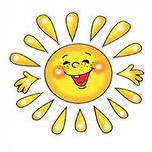 Материал подготовлен педагогом-психологом МБДОУ д/сад №30 «Березка» С.В. Варапай 